                                                        			                  עדכון: אוגוסט 2021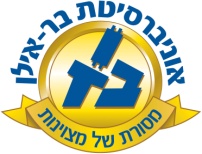 פרופ' דני קפלןמבוא ללימודי גבריות (27990)שיעורשנת לימודים:   תשפ"ב  2021-22                    סמסטר: א'                                                 היקף שעות:  2 ש"סאתר הקורס באינטרנט:  http://lemida.biu.ac.ilדואל של המרצה: danny@dannykaplan.orgא. מטרות הקורס הקורס מציג את התפתחות לימודי הגבריות כתחום מובחן בלימודי מגדר אשר שם דגש על נקודת המבט, הדילמות והפרקטיקות של גברים בסדר החברתי. התלמידים יתוודעו לדילמות מרכזיות בתחום בעולם ובישראל מתוך מגוון דיסציפלינות במדעי החברה והרוח. ב. תוכן הקורס: גבריות מהווה ציר מרכזי בעיצוב החברה המודרנית, ולכן אמצעי חשוב להבנת סוגיות יסוד בסדר החברתי. בעולם ובישראל גובר השיח הפופולארי והאקדמי הבוחן את התמודדותם של גברים עם משבר הפטריארכאליות ואתגרי החברה המודרנית. ננתח תהליכים התפתחותיים ותרבותיים המבנים זהות גברית סביב שאלות של הבעת רגשות, אינטימיות ותוקפנות, חלוקת תפקידים במרחב הפרטי והציבורי, ואחווה גברית. אולם הבניות אלו אינן יציבות אלא משתנות בהתאם לתפיסות היסטוריות ואידיאולוגיות, בפרט בתגובה למהפכה הפמיניסטית, הפסיכולוגית, והלאומית שהתחוללו במהלך המאה העשרים. נבחן את ההשלכות של מהפכות אלו בתרבות המערבית ובחברה הישראלית, סביב סוגיות כגון: גבריות צבאית, גבריות ביהדות ובמהפכה הציונית, גבריות באיסלאם, הבניית גבריות של קבוצות ייחודיות, והשלכות השיח הצרכני-טיפולי על ה"גבר החדש." ג. חובות הקורס:     1) קריאה שוטפת של המאמרים.2)  נוכחות בשיעורים (במפגשי זום חובה מצלמה פתוחה). אין להחסיר יותר משני שיעורים ללא אישור. 3) עבודה מסכמת. מרכיבי הציון הסופי:העבודה המסכמת מהווה 100% מהציון (ציון מספרי)סדר הנושאים ורשימת הספרות: פריטי הקריאה ניתנים להורדה באתר הקורס במודול. מפגש 1  מה זה לימודי גבריות?מפגש 2-3  דור ראשון: מודלים פסיכולוגים וה"תפקיד ה"זכרי"Pleck, J. (1981). The myth of masculinity. Cambridge, Mass.: The MIT Press. Pp. 1-13, 133-160.קונל, ר.וו. (2009). גברויות. חיפה: הוצאת פרדס. עמ' 47-53 ,37-40. רייל, טרנס (1999). אני לא רוצה לדבר על זה. על המורשת הסמויה של דיכאון גברי – ואיך אפשר להשתחרר ממנה. עמ' 98-114. תל אביב: עם עובד.  Rubin, Lillian (1986). On men and friendship. Psychoanalytic Review 73, 165-181.מפגש 4  גבריות כהקרבה Gilmore, David (1990). Excerpts from Manhood in the making: Cultural concepts of masculinity. : .  pp. 220-231.מפגש 5-7  דור שני: ריבוי גברויותקפלן, דני (2009) הקדמה למהדורה העברית. בתוך ר. וו. קונל, גברויות. חיפה: הוצאת פרדס. עמ' 11-18. קונל, ר.וו. (2009). גברויות. חיפה: הוצאת פרדס. עמ' 89-105.  ששון-לוי, אורנה (2003). גבריות מתוך מחאה: על כינון הזהויות של חיילים בתפקידי צווארון כחול. סוציולוגיה ישראלית, ה', 15-47. מפגש 8-9  חברותיות גבריתLyman, Peter. (1987). The fraternal bond as a joking relationship. In M.S. Kimmel (ed.), Changing men: New directions in Research on men and masculinity, pp. 148-164. Newbury Park, CA: Sage.קפלן, דני (2004). תקשורת גברית כשיח של פיתוי. הרצאה בכנס על גבריות, תל-אביב.  Sedgwick, Eve (1985). Introduction and Chapter One. In Between men: English literature and male homosocial desire, pp. 1-27. New York: Columbia University Press.   מפגש 9-10  אבהות: היבטים תרבותיים ומוסדייםKimmel, Michael. (1996). Born to Run. In Kimmel, M. Manhood in : A cultural history, pp. 43-78. : Free Press.Plantin, Lars, Mansson, Sven-Axel and Kearney, Jeremy (2003) Talking and doing fatherhood: on fatherhood and masculinity in Sweden and England. Fathering 1(1), 3-26.מפגש 10-11  תנועות לגבריות ו"הגבר החדש"קונל, ר.וו. (2009). גברויות. חיפה: הוצאת פרדס. עמ' 217-234. Messner, Michael A. (1993). ‘Changing Men’ and Feminist Politics in the United States. Theory and Society, 22, 723-737.Kaplan, Danny, Rosenmann, Amir, and Sara Shuhendler (2017). What about non-traditional masculinities? Toward a quantitative model of therapeutic New Masculinity ideology. Men and Masculinities 20(4), 393–426.מפגש 12  הגוף הגבריקונל, ר.וו. (2009). גברויות. חיפה: הוצאת פרדס. עמ' 75-87.  Rosenmann, Amir and Danny Kaplan (2014). Masculine body ideologies as a non-gynocentric framework for the psychological study of the male body. Body Image 11(4), 570–580.מפגש 13  חקר קבוצות של גבריות בישראלמונטרסקו, דניאל (2003). זהות מתוך "זרות": הבניות תרבותיות של גבריות ערבית ביפו. סוציולוגיה ישראלית, ה', 121-159. יוחאי, חקק (2009). איזהו גיבור? החרדי 'הכובש את יצרו' פוגש גוף גברי חילוני. סוציולוגיה ישראלית, י"א, 159-189.